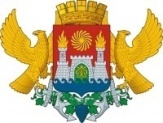 АДМИНИСТРАЦИЯ ГОРОДСКОГО ОКРУГА С ВНУТРИГОРОДСКИМ ДЕЛЕНИЕМ«ГОРОД МАХАЧКАЛА»УПРАВЛЕНИЕ ОБРАЗОВАНИЯ Г. МАХАЧКАЛЫМУНИЦИПАЛЬНОЕ БЮДЖЕТНОЕ ОБЩЕОБРАЗОВАТЕЛЬНОЕ УЧРЕЖДЕНИЕ«ЛИЦЕЙ №52»ул. Громова,6-ж, Республика Дагестан,  г. Махачкала, 367009,  факс(8722)69-47-80    тел. 69-47-80              e-mаil: ege200652@yandex.ru ОГРН 1060560002282,ИНН/КПП 0560022085/057301001 , ОКПО  49166700   П Р И К А З 16.12.2019 г.                                                                                                                №_515-П                                                                                          «Об организованном  окончании 2 учебной четверти, 1 полугодия»В соответствии со ст. 28 «Компетенция, права, обязанности и ответственность образовательной организации» Закона РФ «Об образовании»,  на основании Годового календарного учебного графика работы лицея на текущий 2019-2020 учебный год, в целях организованного и содержательного проведения зимних каникул, улучшения работы педагогического коллективаПРИКАЗЫВАЮ:1.      Провести зимние каникулы  с 30 декабря 2019 г.  по 12 января 2020 года (14 дней) 2.      Учителям-предметникам выставить учащимся итоговые оценки за 2 четверть, 1 полугодие до 27.12.2019 г.3.      Заместителям директора по УВР Селимову Н.И., Ибрагимовой У.М., Султановой С.Ф.  представить директору  лицея классные журналы 30.12.2019  года в 16.00 на проверку.4.      Учителям-предметникам, имеющим неуспевающих учащихся представить до 28.12.2019 года заместителям директора по УВР  Селимову Н.И., Ибрагимовой У.М.,  Султановой С.Ф.  пакет документов (список, план-график индивидуальных занятий, тетради для работы со слабоуспевающими учащимися).5.      Классным руководителям 1-11 классов:5.1.           Выставить итоговые оценки в дневники учащихся до 28.12.2019 года.5.2.           Провести классные часы по охране жизни и здоровья учащихся в дни зимних каникул до 27.12.2019 г.5.3.           Довести до сведения родителей неуспевающих учащихся результаты учебы их детей до 28.12.2019 г.5.4.           Довести до сведения учащихся план проведения зимних каникул.5.5.           Не допускать выезд организованных групп детей за пределы города без согласования с Управлением образования и запретить проведение автобусных экскурсий за пределы города Махачкала.5.6.           Эффективно использовать дни зимних каникул для организованного отдыха учащихся, культурных и спортивных мероприятий, обращая особое внимание на детей, остающихся без присмотра родителей.5.7.           Принять необходимые меры по охране жизни и здоровья детей,предупреждению детского травматизма в период школьных зимних каникул.5.8.     Обеспечить генеральную уборку кабинетов и закрепленных территорий 28 декабря 2019 года и сдать их зам. директора по ВР Приходько Т.В.5.9.    Под роспись ознакомить родителей (законных представителей) учащихся, имеющих неудовлетворительные отметки за  II четверть и первое полугодие.5.10.   Под роспись ознакомить родителей (законных представителей) учащихся, имеющих неудовлетворительные отметки за полугодие с графиком индивидуальных занятий с их ребенком во время каникул;             5.11.   Провести до 25.12.- 28.12. 2019 г. классные родительские собрания по теме:                         "Занятость учащихся в каникулярное время " (График проведения                      родительских  собраний прилагается).             6.    Заместителю директора по АХЧ Багандову М-С. М. осуществить проверку   территории 28.12.2018 г.      7.      Заместителю директора по ВР Приходько Т.В.:7.1.           Согласовать план мероприятий на каникулярные дни и вывесить в фойе и на сайте 26.12.2018 года план общешкольных мероприятий.7.2.           Не допускать проведение новогодних мероприятий без оформления совместно с ГОВД и МЧС акта готовности.7.3.           Подготовить и провести новогодние мероприятия по графику с 20 по 26 декабря 2018 года.      8.      Заместителю директора по УВР  Селимову  Н.И.:8.1.  Составить график работы сотрудников в каникулярное время, исходя из учебной нагрузки и порядком работы государственных  образовательных   учреждений   Управления образования города Махачкалы  в  выходные и праздничные дни.8.2.           Довести до сведения  классных руководителей и учителей-предметников график сдачи отчетов по классам,  предмету, классных журналов.9.      Заместителям директора по УВР Селимову Н.И., Ибрагимовой У.М., Султановой С.Ф., НМР Магомедовой Н.В. и руководителям ПМО проверить прохождение государственной программы, справки представить директору 28.12.2019 года.10.  Провести педагогический совет лицея 30.12.2019 года в 10.00 часов.11.  Провести линейки «Итоги II четверти, I полугодия» для учащихся 1-11 классов 25.12.-27.12.2019 года.12.  Руководителю ПМО учителей физической культуры Салихову А.Г.   провести проверку спортивного   инвентаря, спортивных площадок и сооружений к проведению зимних спортивно-оздоровительных мероприятий, оформить акт.13.  Обеспечить пропускной режим, предусматривающий массовое участие родителей в праздничных мероприятиях, с усилением бдительности и ответственности за состояние безопасности образовательного учреждения. Ответственные:  зам. директора по АХЧ Багандов М-С. М., преподаватель  ОБЖ  Магомедов А.Д.14.  Категорически запретить использование открытого огня, огнеопасных, травмоопасных фейерверков, пиротехнических изделий, дополнительного токонесущего оборудования, представляющего опасность и не прошедшего согласование с Государственной противопожарной службой и службой Ростехнадзора.  Ответственные: зам. директора по ВР Приходько Т.В., зам. директора по АХЧ Багандов М-С. М., преподаватель  ОБЖ  Магомедов А.Д.15.  Обеспечить приведение в порядок подъездных путей и подходов к местам проведения праздничных мероприятий, путей эвакуации из зданий для    школьников. Ответственный – зам. директора по АХЧ Багандов М-С. М., преподаватель  ОБЖ  Магомедов А.Д.16. Зам. директора по ИОП Лозбиневой Л.Ю. разместить настоящий приказ на официальном сайте лицея в сети Интернет.17.  Контроль за исполнением настоящего приказа оставляю за собой.                         Директор               МБОУ «Лицей №52»                            /Сафарова С.Ш./С приказом ознакомлены:Селимов Н.И.Ибрагимова У.М.Султанова С.Ф.Магомедова Н.В.Приходько Т.В.Лозбинева Л.Ю.Магомедов А.Д.Салихов А.Г.Багандов М-С. М.